Compass UK & Ireland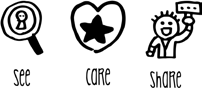 Workplace Safety Management SystemNote – This risk assessment is only to be completed where workplace stress has been identified as a concern, we are not diagnosing stress by completing this risk assessment but are identifying if suitable controls are in place to assist in the reduction of workplace stress.Introduction - Under the Health and Safety at Work Act 1974 and Management of Health and Safety at Work (MHSW) Regulations 1999, employers must ensure the health, safety, and welfare of their employees at work, and this includes taking steps to prevent work-related stress. Ireland legislation details in Section 19 of the Safety, Health and Welfare at Work Act 2005 requires that employers and those who control workplaces to any extent must identify the hazards in the workplaces under their control and assess the risks to safety and health at work presented by these hazards. The MHSW Regulations 1999 require employers to carry out risk assessments of their workplace to identify if existing control measures need updating and if they need to implement any new ones. This includes considering where work-related stress may occur. This risk assessment covers the 6 key factors that are specific to identifying stress hazards as outlined by the HSE; these 6 factors are known as the Management Standards.Page 1 of 3Compass UK & Ireland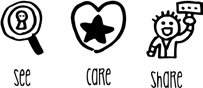 Workplace Safety Management SystemPage 2 of 3Compass UK & IrelandWorkplace Safety Management SystemPLEASE NOTE – where an employee highlights concerns of stress, please liaise with your sector People Business Partner or contact People Works. In the first instance the HSE Stress Talking Toolkit would assist in determining the most practical next steps in the reduction of work related.Page 3 of 3ES13Workplace Stress Risk Assessment(ONLY COMPLETE WHERE WORKPLACE STRESS IS IDENTIFIED)Workplace Stress Risk Assessment(ONLY COMPLETE WHERE WORKPLACE STRESS IS IDENTIFIED)Workplace Stress Risk Assessment(ONLY COMPLETE WHERE WORKPLACE STRESS IS IDENTIFIED)Unit NameUnit NumberRisk Assessment CompletedDateSignedSigned1st reviewDateSignedSigned2nd reviewDateSignedSigned3rd reviewDateSignedSignedStep 1 – Workplace Safety HazardsStep 1 – Workplace Safety HazardsStep 1 – Workplace Safety HazardsStep 1 – Workplace Safety HazardsWhat are the hazards?Who might be harmed?How might they be harmed?What are you already doing to control the risks?DemandsCompass employees or agency staffIncreased workload and time pressuresMismatch between role and individual capabilitiesWork environment or situationsShift work or work patternsManagement of workloads through regular communication with individualsPlan for busier periods to ensure that there are suitable staffing levels and supportWork with teams to ensure that the work environment is maintained to a safe and high standardEnsure equipment and environment are suitable for the taskAllow for annual leave and suitable recovery periods following illness and injuryLook for signs of stress and taking action through MHFA’s (where available) and Employee Assist Programme (EAP)You Matter support and resources communicated throughout the businessEnsure individuals are matched to the tasks (right job, right person)Regular and ad-hoc training to ensure individuals are trained and any gaps in knowledge are addressedControlCompass employees or agency staffLack of involvement in decision makingIsolation from teamControl of workload or work environmentRegular communication with individuals at all levelsProvide communication channels for individuals to raise areas of concern to their line manager and encourage open and honest communication.Team meetings at all levels and changes to processes or systems to be communicated to all individualsDocument NameWorkplace Stress Risk AssessmentDocument NoWS.RA.ES.13.01Document OwnerWorkplace SafetyDate of IssueJuly 2022ClassificationInternal UseVersion No1.0What are the hazards?Who might be harmed?How might they be harmed?What are you already doing to control the risks?SupportCompass employees or agency staffLack of line management supportNo access to support network or resourcesNot aware of the additional support available i.e. EAPStress resulting from factors outside of the workplace affecting individuals at workRegular communication between Management and staffScheduled Personal Development Reviews conducted twice a year (Compass Employees)Staff aware of EAP and You Matter material for additional supportStaff encouraged to speak to their Line Managers about any work-related stressStaff are supported on return to work after a period off with work-related stress or prolonged periods off for health reasons etc.RelationshipsCompass employees or agency staffPoor working relationships Workplace violence or bullyingGender, diversity and racial issuesIsolation from teamCreating an open and supportive work environmentSpeak Up available where staff do not feel comfortable raising concerns with their line managerRegular communication processes to be put in place for lone workers, home workers and those working remotely.Risk assessments and additional support measures in place for roles where staff are more likely to encounter violence (e.g. security, staff in hospital or care home environments).RoleCompass employees or agency staffJob roles not clearly definedUnsuitability of individual to roleUnclear expectations Reporting structure not clear Lone or remote workingAll staff to have a job description so that they are able to understand their roleScheduled Personal Development Reviews conducted twice a year (Compass Employees)Clear and appropriate KPIs and regular feedback on performance provided (Compass Employees)Managers work with individuals to identify and action any necessary requirements to support individual with carrying out their roleConsultations to be carried out where job roles or responsibilities are being adjusted.ChangeCompass employees or agency staffPoor communication of business changesNo process of regular communicationMaking sure changes are communicated openly, before they are made if possible, so everyone understands the effects they will have, and the timeframes involvedEmployees are made aware of any foreseeable impact of changes on their roles and provided with support and training to ensure they are able to adapt successfullyMonitoring effects of changes on stress levels so staff have the chance to provide feedback.Other:Document NameWorkplace Stress Risk AssessmentDocument NoWS.RA.ES.13.01Document OwnerWorkplace SafetyDate of IssueJuly 2022ClassificationInternal UseVersion No1.0Step 2 – Additional Information and Resources(This provides managers and staff with details of where additional information and resources can be found to support those members of staff who highlight concerns of workplace stress)Step 2 – Additional Information and Resources(This provides managers and staff with details of where additional information and resources can be found to support those members of staff who highlight concerns of workplace stress)01.	HSE Stress Talking Toolkit – HSE Website03.	Employee Assistance Program Provider – AXAwww.axabesupported.co.uk Username: compassgroup Password: supportedOr you can call them: +44 (0) 800 072 7 072From Ireland call: 1800 626 037Operating hours: 24 hours a day, every day.Compass Learning Portal Resources:You Matter SectionMental Health Awareness CourseStress Awareness CourseYou Matter - Mental Wellbeing CourseYou Matter - Line Manager Course03.	Employee Assistance Program Provider – AXAwww.axabesupported.co.uk Username: compassgroup Password: supportedOr you can call them: +44 (0) 800 072 7 072From Ireland call: 1800 626 037Operating hours: 24 hours a day, every day.Compass Learning Portal Resources:You Matter SectionMental Health Awareness CourseStress Awareness CourseYou Matter - Mental Wellbeing CourseYou Matter - Line Manager Course04.	Sector Mental Health AmbassadorsCompass Learning Portal Resources:You Matter SectionMental Health Awareness CourseStress Awareness CourseYou Matter - Mental Wellbeing CourseYou Matter - Line Manager Course05.	Sector Mental Health First AidersStep 3 – Additional MeasuresDo you need to do anything else to control this risk?Step 3 – Additional MeasuresDo you need to do anything else to control this risk?Step 3 – Additional MeasuresDo you need to do anything else to control this risk?Step 3 – Additional MeasuresDo you need to do anything else to control this risk?Step 3 – Additional MeasuresDo you need to do anything else to control this risk?What further action is necessary?What further action is necessary?Action by who?Action by when?DoneDocument NameWorkplace Stress Risk AssessmentDocument NoWS.RA.ES.13.01Document OwnerWorkplace SafetyDate of IssueJuly 2022ClassificationInternal UseVersion No1.0